Publicado en   el 19/02/2014 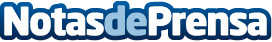 El presidente Monago asegura que sólo desde la legalidad se puede defender los intereses de ExtremaduraDatos de contacto:Nota de prensa publicada en: https://www.notasdeprensa.es/el-presidente-monago-asegura-que-solo-desde-la Categorias: Extremadura http://www.notasdeprensa.es